	В соответствии с Федеральным законом от 6 октября 2003 года № 131-ФЗ                 «Об общих принципах организации местного самоуправления в Российской Федерации» ежегодно областной организацией Общероссийского Профсоюза образования совместно с заинтересованными структурами проводится работа по организации и проведению летней оздоровительной кампании среди членов Профсоюза и их детей.Летняя оздоровительная кампания осуществляется по нескольким направлениям. Среди членов Профсоюза – это семейный отдых в пансионатах Черноморского побережья, туры выходного дня, экскурсионный туризм, оздоровление через областные и республиканские санатории, а также по программе дополнительных мер социальной поддержки по укреплению здоровья педагогических работников, лиц, осуществляющих наставническую деятельность, и семей, члены которых выполняют функции специальной военной операции. По всем направлениям в Год педагога и наставника планируется оздоровить около 700 работников образования, являющихся членами отраслевого Профсоюза.Детский отдых планируется и осуществляется в стационарных организациях отдыха и оздоровления детей, санаторных оздоровительных организациях, оздоровительных лагерях с дневным пребыванием с двух- и трёхразовым питанием.Идет активная работа по подготовке СОЛ: «Политехник», «Чардым», «Юрист» к летнему сезону.Во всех вузах состоялись совместные заседания первичных профсоюзных организаций работников и обучающихся, на которых обсуждались вопросы оздоровления членов Профсоюза соответствующих организаций в летнее время.Для работников и студентов запланированы экскурсионные и туристические поездки по городам России (в СГТУ, СГУ, СГЮА).Так, в СГУ в программу летнего оздоровления обучающихся включен 3-х дневные эко-туры по рекам Саратовской области.БИ СГУ также практикует 3-х дневные байдарочные походы, туристические маршруты выходного дня.В течение всего года желающие члены Профсоюза вузов пользуются тренажерными залами, плавательными бассейнами. 10% от стоимости абонемента оплачивает Профсоюз.Для членов Профсоюза СГТУ круглогодично имеется возможность посещения специализированных медицинских учреждений (Клиническая больница                                       им. С.Р. Миротворцева, многопрофильная медицинская клиника «СОВА»)Все формы оздоровления работников и студентов вузов в 2023г. направлены на сохранение и укрепление здоровья путем расширения мер профилактики заболеваний, формирование здорового психологического климата в коллективах, повышение эффективности деятельности всех работников и студентов, позитивное изменение отношения членов Профсоюза к собственному здоровью.    В соответствии с постановлением Правительства Саратовской области от 7 марта 2023 г. № 161-11 «Об утверждении средней стоимости путевки в организациях отдыха детей и их оздоровления на территории Саратовской области на 2023 год» утверждена средняя стоимость суточная детской оздоровительной путёвки из расчёта:1175 рублей в сутки на одного ребёнка – в стационарных лагерях;1550 рублей в сутки на одного ребёнка – в детских санаториях;297 рублей – в лагерях с дневным пребыванием с трёхразовым питанием;238 рублей – с двухразовым питанием.Из консолидированного бюджета на эти цели выделяются около 300 млн. рублей.В 2023 году планируется оздоровить около 8 тыс. детей членов отраслевого Профсоюза.Заслушав и обсудив информацию об участии профсоюзных организаций                     в подготовке и проведении летней оздоровительной кампании – 2023, президиум областной организации Общероссийского Профсоюза образования постановляет: 	1. Информацию по данной проблеме принять к сведению.	2. Председателям Дергачевской, Пугачевской и Энгельсской территориальных организаций до 20 мая провести переговоры с органами местного самоуправления о выделении бюджетных средства на оздоровление детей в период летней оздоровительной кампании.	3. Председателям территориальных и первичных профсоюзных организаций в Год педагога и наставника:	- активнее проводить работу по укреплению здоровья членов Профсоюза и их детей в 2023 году, провести переговоры с местной администрацией о финансировании летней оздоровительной кампании с детьми;	- осуществлять постоянный контроль за расходованием бюджетных средств, предназначенных для организации отдыха и лечения детей;	- обратиться в органы социальной защиты на местах с предложениями об организации отдыха детей, находящихся в трудной жизненной ситуации;	- добиваться включения в коллективные договоры положений, предусматривающих частичное (95%) или полное возмещение родителям стоимости детской оздоровительной путевки;	- с целью максимального охвата детей членов Профсоюза в оздоровительной кампании 2023 года создать банк данных детей в возрасте от 7 до 14 лет;	- активнее проводить работу по укреплению здоровья членов Профсоюза, используя возможности приобретения льготных профсоюзных путевок в республиканские здравницы, организовывая семейный и коллективный отдых, туры выходного дня, экскурсионные поездки, а также спортивно-массовые и физкультурно-оздоровительные мероприятия;- провести до 10 июня рейды готовности оздоровительных студенческих лагерей.  	4. Контроль за исполнением данного постановления возложить на заместителей председателя областной организации Профсоюза Попову Г.Н. и Шкитину М.В.Председатель						    		Н.Н. Тимофеев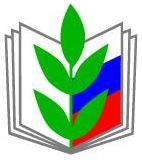 ПРОФЕССИОНАЛЬНЫЙ СОЮЗ РАБОТНИКОВ НАРОДНОГО ОБРАЗОВАНИЯ И НАУКИ РОССИЙСКОЙ ФЕДЕРАЦИИСАРАТОВСКАЯ ОБЛАСТНАЯ ОРГАНИЗАЦИЯ ПРОФЕССИОНАЛЬНОГО СОЮЗА РАБОТНИКОВ НАРОДНОГО ОБРАЗОВАНИЯ И НАУКИ РОССИЙСКОЙ ФЕДЕРАЦИИ(САРАТОВСКАЯ ОБЛАСТНАЯ ОРГАНИЗАЦИЯ «ОБЩЕРОССИЙСКОГО ПРОФСОЮЗА ОБРАЗОВАНИЯ»)ПРЕЗИДИУМПОСТАНОВЛЕНИЕПРОФЕССИОНАЛЬНЫЙ СОЮЗ РАБОТНИКОВ НАРОДНОГО ОБРАЗОВАНИЯ И НАУКИ РОССИЙСКОЙ ФЕДЕРАЦИИСАРАТОВСКАЯ ОБЛАСТНАЯ ОРГАНИЗАЦИЯ ПРОФЕССИОНАЛЬНОГО СОЮЗА РАБОТНИКОВ НАРОДНОГО ОБРАЗОВАНИЯ И НАУКИ РОССИЙСКОЙ ФЕДЕРАЦИИ(САРАТОВСКАЯ ОБЛАСТНАЯ ОРГАНИЗАЦИЯ «ОБЩЕРОССИЙСКОГО ПРОФСОЮЗА ОБРАЗОВАНИЯ»)ПРЕЗИДИУМПОСТАНОВЛЕНИЕПРОФЕССИОНАЛЬНЫЙ СОЮЗ РАБОТНИКОВ НАРОДНОГО ОБРАЗОВАНИЯ И НАУКИ РОССИЙСКОЙ ФЕДЕРАЦИИСАРАТОВСКАЯ ОБЛАСТНАЯ ОРГАНИЗАЦИЯ ПРОФЕССИОНАЛЬНОГО СОЮЗА РАБОТНИКОВ НАРОДНОГО ОБРАЗОВАНИЯ И НАУКИ РОССИЙСКОЙ ФЕДЕРАЦИИ(САРАТОВСКАЯ ОБЛАСТНАЯ ОРГАНИЗАЦИЯ «ОБЩЕРОССИЙСКОГО ПРОФСОЮЗА ОБРАЗОВАНИЯ»)ПРЕЗИДИУМПОСТАНОВЛЕНИЕПРОФЕССИОНАЛЬНЫЙ СОЮЗ РАБОТНИКОВ НАРОДНОГО ОБРАЗОВАНИЯ И НАУКИ РОССИЙСКОЙ ФЕДЕРАЦИИСАРАТОВСКАЯ ОБЛАСТНАЯ ОРГАНИЗАЦИЯ ПРОФЕССИОНАЛЬНОГО СОЮЗА РАБОТНИКОВ НАРОДНОГО ОБРАЗОВАНИЯ И НАУКИ РОССИЙСКОЙ ФЕДЕРАЦИИ(САРАТОВСКАЯ ОБЛАСТНАЯ ОРГАНИЗАЦИЯ «ОБЩЕРОССИЙСКОГО ПРОФСОЮЗА ОБРАЗОВАНИЯ»)ПРЕЗИДИУМПОСТАНОВЛЕНИЕ
«26» апреля 2023 г.
г. Саратов
г. Саратов
№ 22Об участии профсоюзных организаций Общероссийского Профсоюза образования                   в подготовке и проведении оздоровительной кампании с членами Профсоюза и их детьми в 2023 годуОб участии профсоюзных организаций Общероссийского Профсоюза образования                   в подготовке и проведении оздоровительной кампании с членами Профсоюза и их детьми в 2023 году